 www.astekglobe.com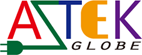 APD065 SERIES  65W DC DC Car ChargerFeatures*DC DC Car Adapter*Protections: Short Circuit/Overcurrent/ Overvoltage*Low Ripple Noise*100% Burn-in test High Ambient Temp(40°C)*Application: Car charger, Automobile charger, Vehicle adapterInput Voltage: 10.5-16VDCInput current: 8A max.OutputOver Voltage Protection/Short Circuit Protection: Latch offRipple & Noise: 300mV max.Part No     O/P Voltage    O/P Current(max.)   watt Max       APD065     15~24V            4.33A              65WGeneral Specification                              Efficiency Level : >=85%Operating Temperature: 0~40degree CStorage Temperature: -20~85degree CSafety: Meet CE and FCC                                                  Mechanical Drawing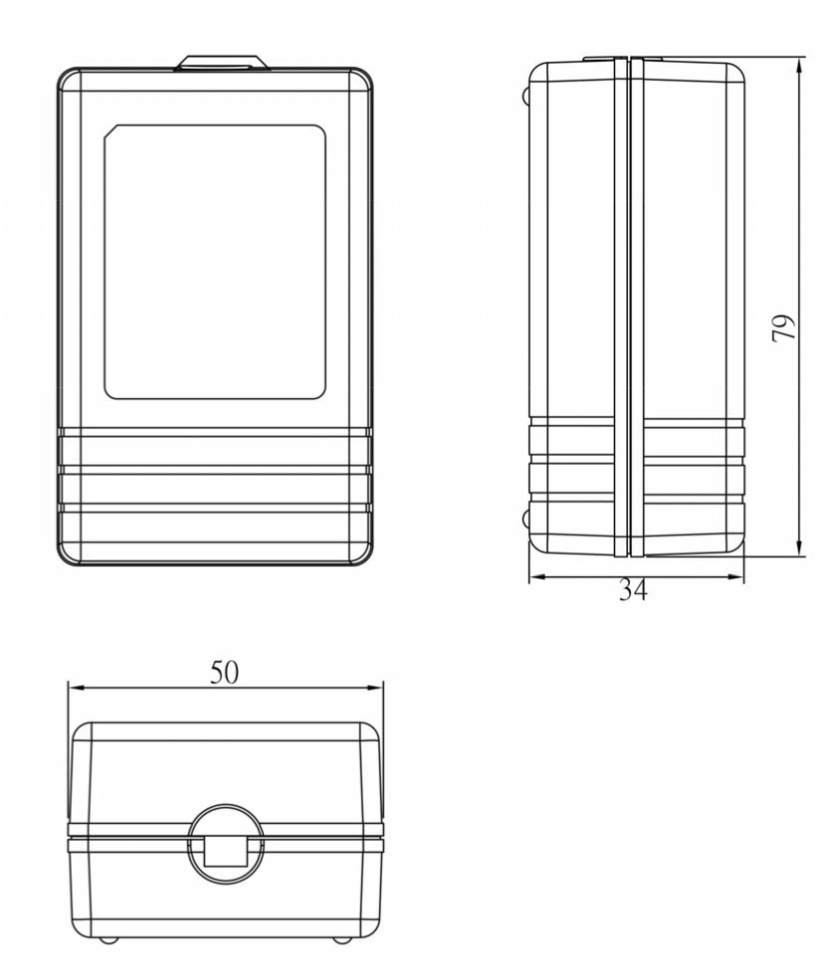 